PRICE LIST – ALL INDIA (w.e.f.1st January.2014)EDUCATIONAL PUBLISHING HOUSE(candles and fragrance section)3108,VAKIL STREET, KUCHA PANDIT, LAL KUAN, DELHI – 110006PH.: (91-11)23214465, 23216162 , FAX: 23211540 , MOB. 9899622725E-mail: ephindia@gmail.com ; Website: www.ephbooks.comPRICE LIST – ALL INDIA (w.e.f.1st January.2013)Candle N Fragrance 3367, KUCHA PANDIT, AJMERI GATE, DELHI – 110006PH.: (91-11)23231941/MOB.:+91-9953510705/+9999464041E-mail: candlenfragrance@yahoo.com ; Website: http://www.indiamart.com/candlenfragrancePicturePictureDim.(MM)Product name/codeProduct name/codePcs./pkt.(Nos)Rate/pkt.(Rs.)Pkts./Ctn.(Nos.)Price/Carton(Rs.)Light hrs.Dia.        Ht.Floating Candle          Floating Candle          Floating Candle          Floating Candle          Floating Candle          Floating Candle          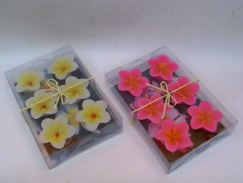 CC-1324CC-13246   70Rs.1001.5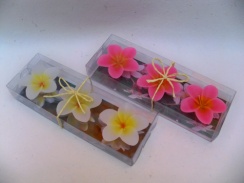 CC-1323CC-13236   70Rs.1001.5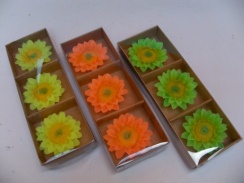 C14-04C14-046   70Rs.1001.5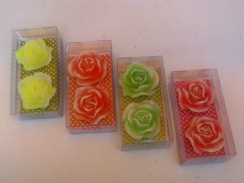 FFC-101(A)FFC-101(A)2   40Rs.1001.5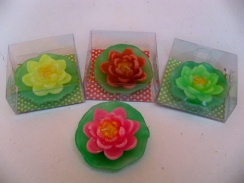 C14-03C14-031   30Rs.1001.5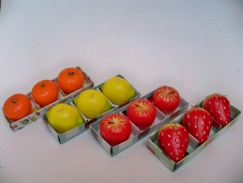 FruitsFruits3   90Rs.1001.5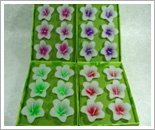 49           23FFC-101(A)FFC-101(A)6   50Rs.961.5           12:grams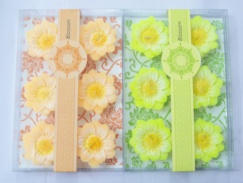            12:grams52           25FFC-101(B)FFC-101(B)6   60Rs.961.5          11:grams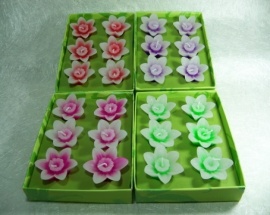           11:grams50           23FFC-101(C)FFC-101(C)660Rs.961.5        13:grams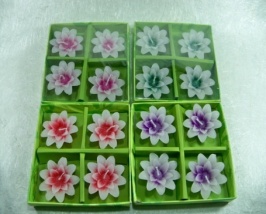         13:grams55           24FFC-102(B)FFC-102(B)460Rs.96        16:grams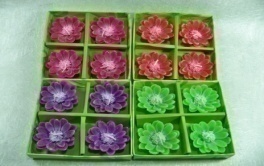         16:grams59           23FFC-102(C)FFC-102(C)460Rs.96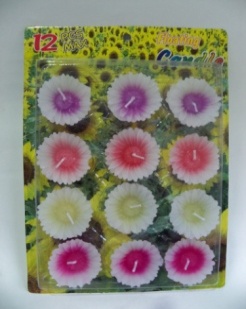 FFC-107FFC-1071250Rs.1200.5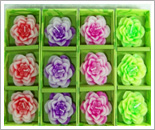 63        27FFC-103(A)FFC-103(A)370 Rs.962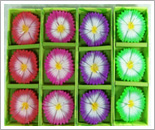 65          27FFC-103(B)FFC-103(B)370 Rs.962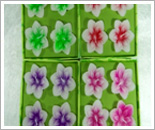 66           27FFC-104(C)FFC-104(C)475 Rs.962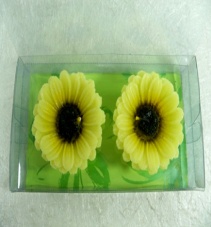 77           37FFC-105FFC-105275 Rs.962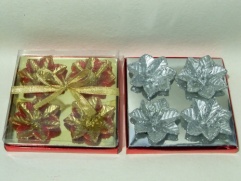 GS-04GS-044804896Handmade Floating CandleHandmade Floating CandleHandmade Floating CandleHandmade Floating CandleHandmade Floating CandleHandmade Floating CandleHandmade Floating CandleHandmade Floating CandleHandmade Floating CandleHandmade Floating CandlePicturePictureDim.(MM)Product name/codeProduct name/codePcs.(Nos)Rate/pkt.(Rs.)Pkts./Ctn.(Nos.)Price/Carton(Rs.)Light hrs.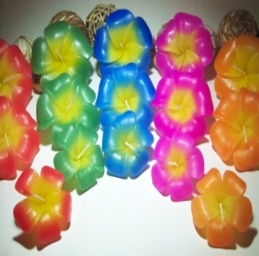 (6x6x3)cm.(7.5x7.5x4)cm.(9x9x4)cm.PLUMERIACNF-01SCNF-01MCNF-01LPLUMERIACNF-01SCNF-01MCNF-01L111S  30M 40L  70S 1M 1.5L 1.5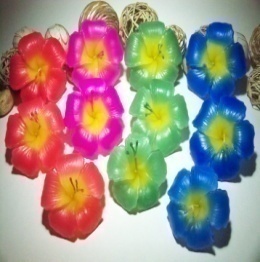 (6x6x3)cm.(7.5x7.5x4)cm.(9x9x4)cm.HBISCUSCNF-02SCNF-02MCNF-02LHBISCUSCNF-02SCNF-02MCNF-02L111S  30M 45L 75S 1M 1.5L 1.5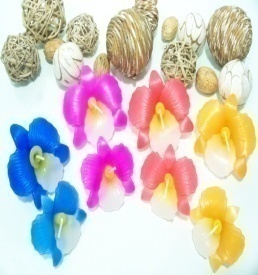 (6x6x3)cm.(7.5x7.5x4)cm.ORCHIDCNF-03SCNF-03MORCHIDCNF-03SCNF-03M111S  30M 45S 1M 2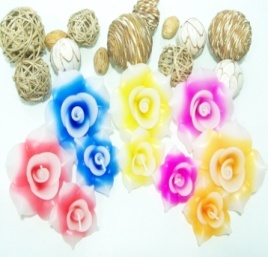 (6x6x3.5)cm(9.5x9.5x4)cm.RoseCNF-04SCNF-04LRoseCNF-04SCNF-04L11S 30L 75S 1.5L 3PicturePictureDim.(MM)Product name/codeProduct name/codePcs./pkt.(Nos)Rate/pkt.(Rs.)Pkts./Ctn.(Nos.)Price/Carton(Rs.)Light hrs.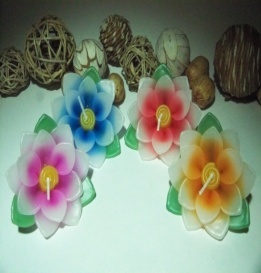 (8.5x8.5x3.5)cm. LOTUSCNF-05LOTUSCNF-051451.5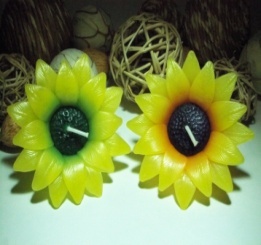 (8x8x3.5)cm.SUN FLOWERCNF-06SUN FLOWERCNF-061752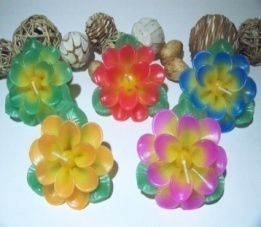 (8.5x8.5x3.5)cm.DAISYCNF-07DAISYCNF-071502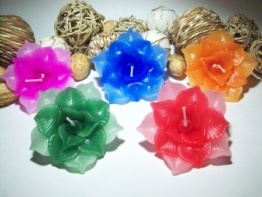 (8.5x8.5x3.5)cm.LOTUSCNF-08LOTUSCNF-081501.5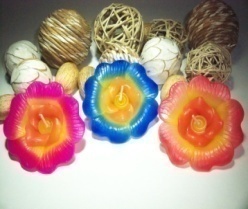 (8.5x8.5x3.5)cm.HIBISCUSCNF-09HIBISCUSCNF-091451.5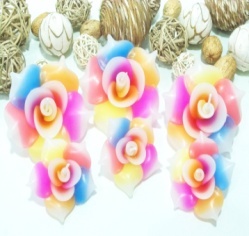 (6.5x6.5x3.5)cm.(9.5x9.5x4)cm.MULTICOLOR ROSECNF-10SCNF-10LMULTICOLOR ROSECNF-10SCNF-10L11S 45L 75S 1.5L 3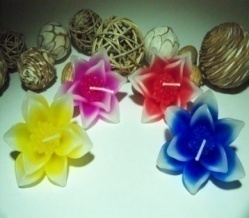 CNF-11CNF-11145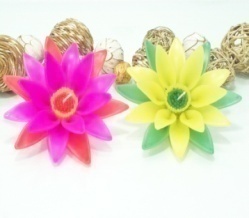 BIG LOTUS CNF-12L	BIG LOTUS CNF-12L	12503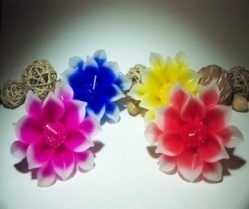 CNF-13LCNF-13L12503PicturePictureDim.(INCH)Product name/codeProduct name/codePcs./pkt.(Nos)Rate/pkt.(Rs.)Pkts./Ctn.(Nos.)Price/Carton(Rs.)Dia.        Ht.PILLAR CANDLEPILLAR CANDLEPILLAR CANDLEPILLAR CANDLEPILLAR CANDLEPILLAR CANDLE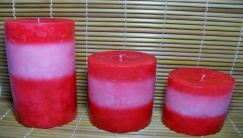 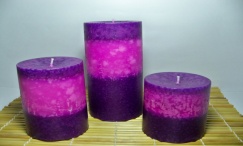 3”         3”3”         4”3”         6”MOTTLED PILLAR CNF-401MOTTLED PILLAR CNF-401113018027064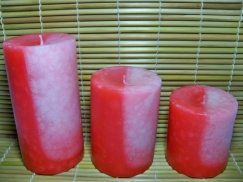 3”         3”3”         4”3”         6”MOTTLED PILLAR CNF-402MOTTLED PILLAR CNF-402113018027064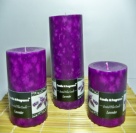 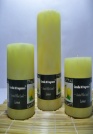 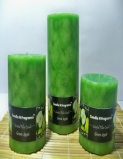 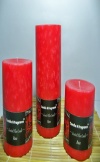 3”         3”3”         4”3”         6”MOTTLED PILLAR CNF-403MOTTLED PILLAR CNF-403110015022564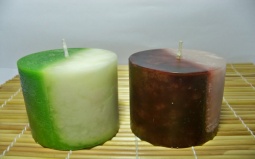 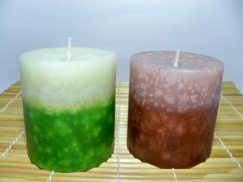 3”         3”3”         4”3”         6”3”         3”MOTTLED PILLAR CNF-405(A)MOTTLED PILLAR CNF-405(B)MOTTLED PILLAR CNF-405(A)MOTTLED PILLAR CNF-405(B)113015027013064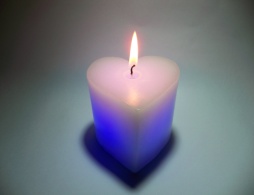  CNF-408Led Heart3x3’’pillar3x6’’pillar3x8’’pillar3x3’’ ball3x3’’square  CNF-408Led Heart3x3’’pillar3x6’’pillar3x8’’pillar3x3’’ ball3x3’’square 111111200Rs.200Rs.240Rs.330Rs.175Rs.240Rs.363636363636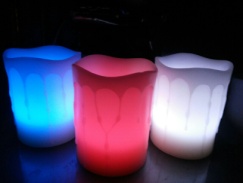 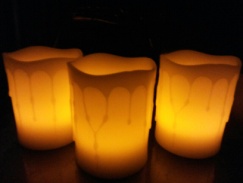  LC-04 Color changing LC-04 Color changing1300Rs.36PictureProduct name/codeProduct name/codePcs./pkt.(Nos)Pcs./pkt.(Nos)Rate/pkt.(Rs.)Rate/pkt.(Rs.)Pkts./Ctn.(Nos.)Pkts./Ctn.(Nos.)Price/Carton(Rs.)Light hrs.Light hrs.Light hrs.Light hrs.PILLAR CANDLEPILLAR CANDLEPILLAR CANDLEPILLAR CANDLEPILLAR CANDLEPILLAR CANDLEPILLAR CANDLEPILLAR CANDLEPILLAR CANDLE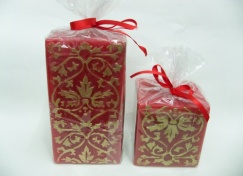 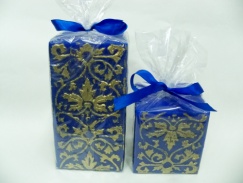 CNF-06CNF-06150Rs.240Rs.150Rs.240Rs.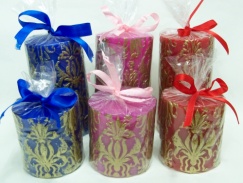 CNF-07CNF-07140Rs.180Rs140Rs.180Rs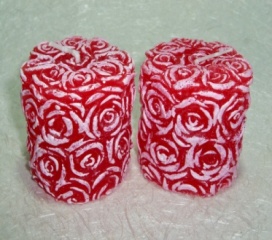 SNOW LINEFPC-07SNOW LINEFPC-071175Rs.75Rs.6464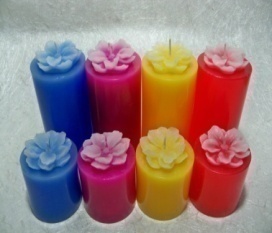 FLOWER PILLAR FPC-08Size:(2x4inch)        (2x2inch)FLOWER PILLAR FPC-08Size:(2x4inch)        (2x2inch)111175Rs.40Rs.75Rs.40Rs.9612096120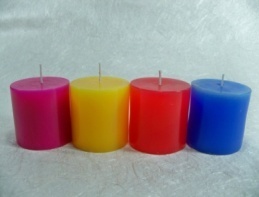 PLAIN PILLARPC-11(2x2inch)PLAIN PILLARPC-11(2x2inch)1130Rs.30Rs.120120GIFT SETS GIFT SETS GIFT SETS GIFT SETS GIFT SETS GIFT SETS GIFT SETS GIFT SETS GIFT SETS GIFT SETS GIFT SETS GIFT SETS GIFT SETS PicturePcs./pkt.(Nos)Rate/pkt.(Rs.)Rate/pkt.(Rs.)Pkts./Ctn.(Nos.)Pkts./Ctn.(Nos.)Price/Carton(Rs.)Price/Carton(Rs.)Product CodeProduct CodeProduct CodeProduct CodeProduct Code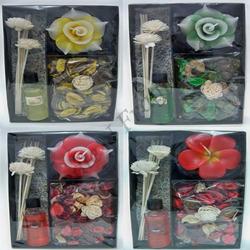 5(candle + reed diffuser+pot pourri)250Rs.250Rs.3232CNF-202CNF-202CNF-202CNF-202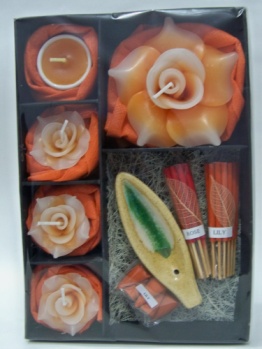 9(candles + aroma perfume sticks)250Rs.250Rs.3232CNF-203CNF-203CNF-203CNF-203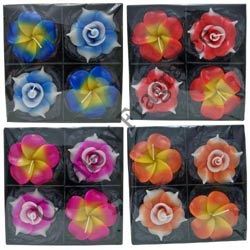 4225Rs.225Rs.3232CNF-201CNF-201CNF-201CNF-201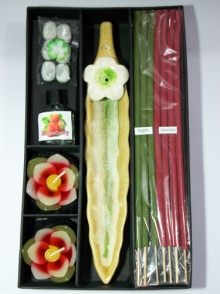 6(candles + aroma perfume sticks)225Rs.225Rs.3232CNF-204CNF-204CNF-204CNF-204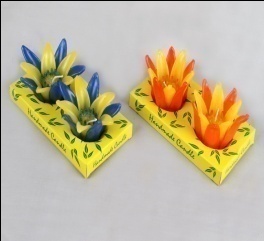 2200Rs.200Rs.4848CNF-205CNF-205CNF-205CNF-205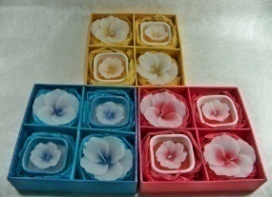 4  130Rs.  130Rs.6060CGS-003CGS-003CGS-003CGS-003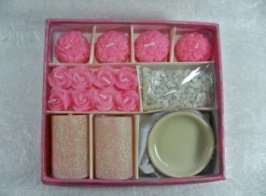 16300Rs.300Rs.4848 CGS-005 CGS-005 CGS-005 CGS-005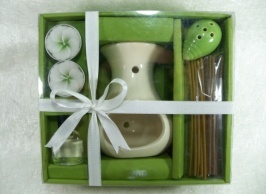 6225Rs.225Rs.2424CGS-006CGS-006CGS-006CGS-006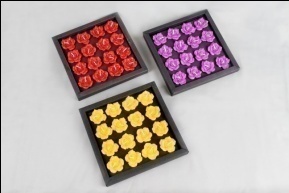 16150Rs.150Rs.6060                CGS-004     (Most selling)                CGS-004     (Most selling)                CGS-004     (Most selling)                CGS-004     (Most selling)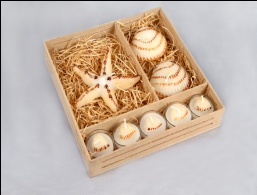 8Star fish200Rs.200Rs.4848CGS-001(best selling) CGS-001(best selling) CGS-001(best selling) CGS-001(best selling) 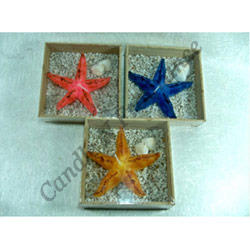 1Star fish75Rs.75Rs.6060 CGS-002 CGS-002 CGS-002 CGS-002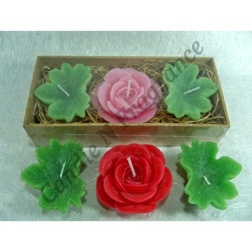 3100Rs.100Rs.6060ROSE PLANT CGS-007ROSE PLANT CGS-007ROSE PLANT CGS-007ROSE PLANT CGS-007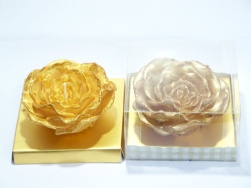 180Rs.80Rs.6060CGS-011CGS-011CGS-011CGS-011PictureProduct Weight Product Weight Pcs./pkt.(Nos)Pcs./pkt.(Nos)Rate/pkt.(Rs.)Rate/pkt.(Rs.)Pkts./Ctn.(Nos.)Pkts./Ctn.(Nos.)Price/Carton(Rs.)Price/Carton(Rs.)PotpourriPotpourriPotpourriPotpourriPotpourriPotpourriPotpourriPotpourriPotpourriPotpourri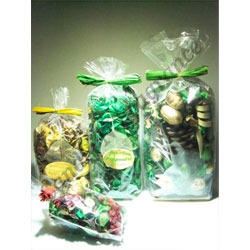  30 grams 30 grams11   30Rs.   30Rs.50 grams50 grams1150Rs.50Rs.100 grams100 grams1170Rs.70Rs.200 grams200 grams1190RS.90RS.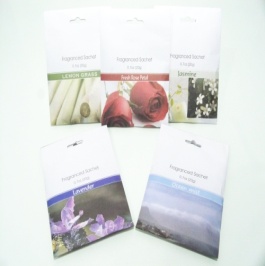 Sachet (Lavender,Jasmine,Ocean Mist,Rose,Lemon grass)Sachet (Lavender,Jasmine,Ocean Mist,Rose,Lemon grass)1135 Rs.35 Rs.17grams17gramsPictureDim.(MM)Product name/codePcs./pkt.(Nos)Rate/pkt.(Rs.)Pkts./Ctn.(Nos.)Price/Carton(Rs.)Light hrs.Dia.        Ht.Tea Light Candle          Tea Light Candle          Tea Light Candle          Tea Light Candle          Tea Light Candle          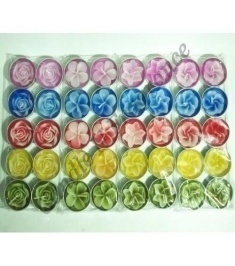 38-mm.TLC-100410   60Rs.1004hrs.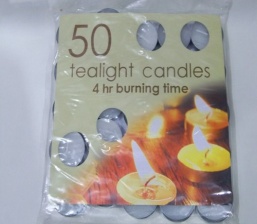 38-mm.TLC-100250   180Rs.204hrs.PictureDim.(MM)Product name/codePcs./pkt.(Nos)Rate/pkt.(Rs.)Pkts./Ctn.(Nos.)Price/Carton(Rs.)Light hrs.Dia.        Ht.Lanterns        Lanterns        Lanterns        Lanterns        Lanterns        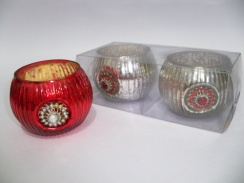 TLCH-5032225Rs.30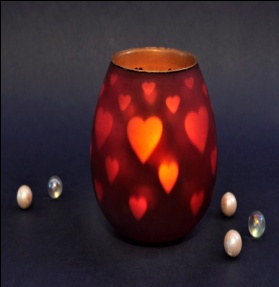 TLCH-5021180Rs.27Branding can be done PictureWeight(ml.)Product name/codePcs./pkt.(Nos)Rate/pkt.(Rs.)Pkts./Ctn.(Nos.)Price/Carton(Rs.)FragrancesREED DIFFUSERSREED DIFFUSERSREED DIFFUSERSREED DIFFUSERSREED DIFFUSERS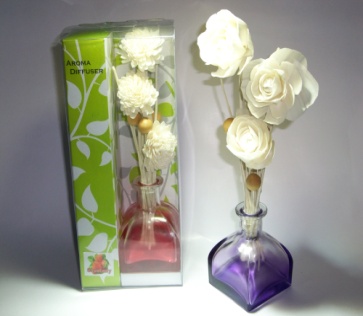 100ml.CNF-102(Most Selling)1     350Rs.24RoseJasmineLavenderAppleLemonStrawberryOcean Breeze 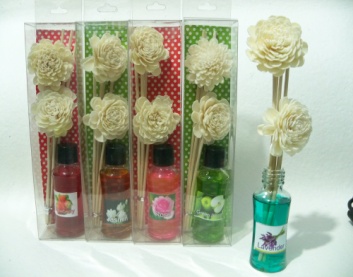 30ml.Reed DiffuserCNF-1031    100Rs.60RoseJasmineLavenderAppleLemonStrawberryOcean Breeze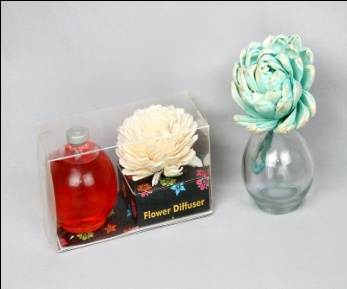 100ml.Flower DiffuserCNF-1041270Rs.36RoseJasmineLavenderAppleLemonStrawberryOcean Breeze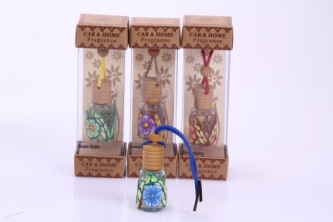 10ml.Car FreshenerCF-011160Rs.24RoseJasmineLavenderAppleLemonStrawberryOcean BreezeAROMA LAMP SETSAROMA LAMP SETSAROMA LAMP SETSAROMA LAMP SETSAROMA LAMP SETSAROMA LAMP SETSAROMA LAMP SETSPicturePcs./pkt.(Nos)Rate/pkt.(Rs.)Pkts./Ctn.(Nos.)Price/Carton(Rs.)Product CodeProduct Code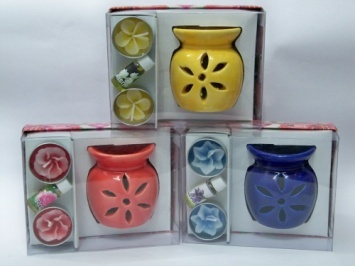 4 100Rs.48AL-01(best Selling)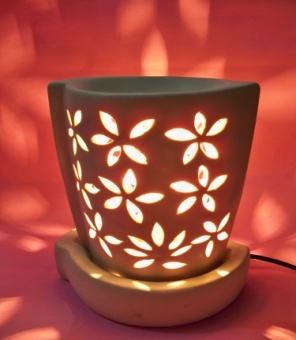 Size7 inch450Rs.Al-375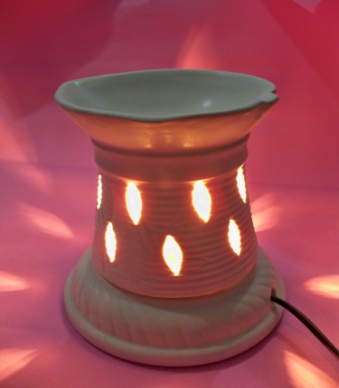 Size5inch300Rs.Al-185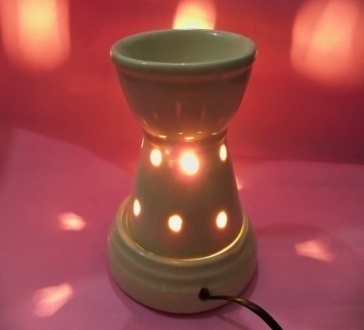 1325Rs.AL-210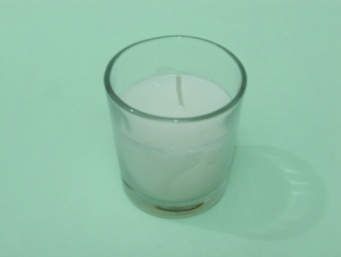 Weight50-55grms.40Rs.V-01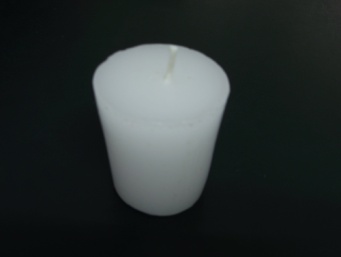 130Rs.V-02HOLLOW  CANDLESHOLLOW  CANDLESHOLLOW  CANDLESHOLLOW  CANDLESHOLLOW  CANDLESHOLLOW  CANDLESPictureDim.(MM)Product name/codePcs./pkt.(Nos)Rate/pkt.(Rs.)Pkts./Ctn.(Nos.)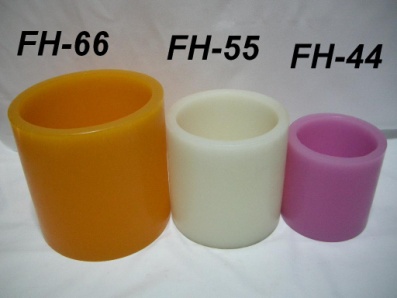 4”x4”4”x6”4”x8”5’’x5’’6’’x6’’FH-44FH-46FH-48FH-55FH-66  180.00   240.00270.00300.00400.00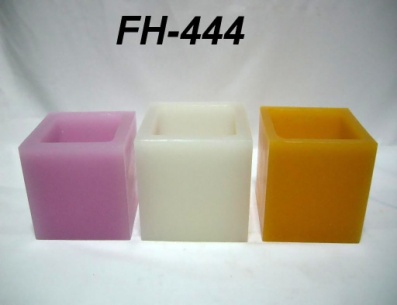 4’’x4’’x4’’FH-444240.00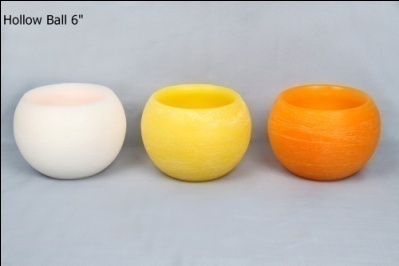 Ball 6”FH-6 BL270.00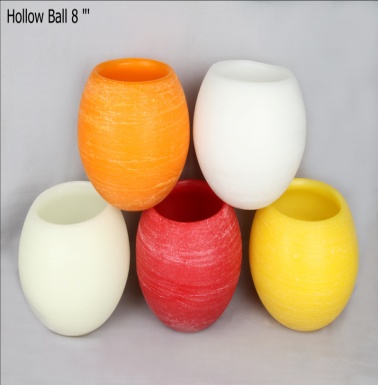 Ball 8’’Ball 10’’FH-8 BLFH-10 BL600.001300.00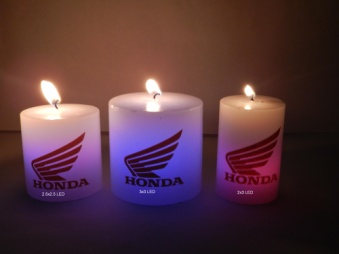 3x3’’pillar3x6’’pillar3x8’’pillar3x3’’ ball3x3’’squareCorporate LED200Rs.300Rs.350Rs.180Rs.240Rs.(best Selling)PictureDim.(MM)Product name/codeProduct name/codePcs./pkt.(Nos)Rate/pkt.(Rs.)Pkts./Ctn.(Nos.)Price/Carton(Rs.)Light hrs.Candle Gift Set          Candle Gift Set          Candle Gift Set          Candle Gift Set          Candle Gift Set          Candle Gift Set          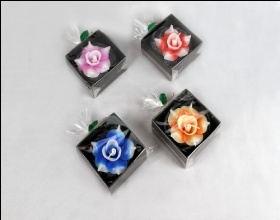 CNF-206ACNF-206A190/-1.5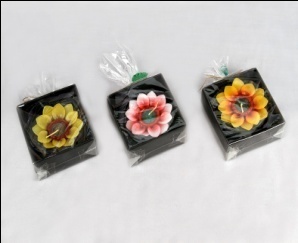 CNF-206BCNF-206B190/-1.5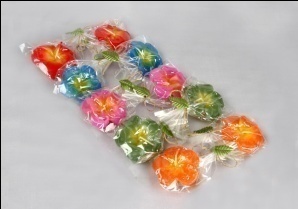 CNF-1CNF-11200/-1.5